Margret Alice (Wilson) AnthonySeptember 7, 1854 – December 28, 1941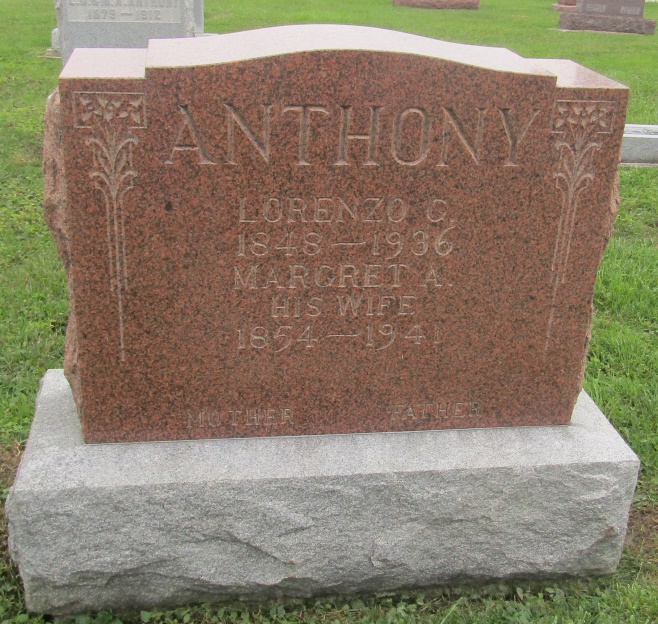 Indiana, U.S., Marriages, 1810-2001Name:	Margaret A WilsonGender:	FemaleEvent Type:	Marriage Registration (Marriage)Marriage Date:	10 Oct 1872Marriage Place:	Indiana, United StatesSpouse:	Lorenzo G AnthonyPage:	254FHL Film Number:	002318462